Publicado en Málaga el 18/01/2021 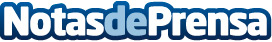 Los purificadores de aire ayudan a controlar el virus y mejorar la calidad del aireKoolnova es líder en el control y la gestión de la climatización zonificada con más de 30 años de experiencia en este sector. Los sistemas de KOOLNOVA ofrecen a sus clientes confort térmico, eficiencia energética y mejor rendimiento de las instalaciones de climatizaciónDatos de contacto:KoolnovaKoolnova | Sistemas de sanitización 952 020 167Nota de prensa publicada en: https://www.notasdeprensa.es/los-purificadores-de-aire-ayudan-a-controlar Categorias: Nacional Ciberseguridad Otras Industrias http://www.notasdeprensa.es